Tisková zpráva - konec soutěží "Nejkrásnější město a obec Čech a Moravy 2016" a "Primátor/Starosta Čech a Moravy 2016" na portálu CZREGION.CZTisková zpráva – Konec soutěží „Nejkrásnější město a obec Čech a Moravy 2016“ a „Primátor/Starosta Čech a Moravy 2016“ na portálu CZREGION.CZPortál CZREGION – www.czregion.cz je celostátním informačním portálemKromě užitečných informací o Čechách a Moravě na portálu naleznete prezentace měst a obcí doplněné fotografiemi, údaje o krajích Česka, turistické informace, prezentace škol, fotogalerie…
Portál je pravidelně aktualizován a doplňován o akce, aktuality a obecné informace z regionů.Konec soutěží "Nejkrásnější město a obec Čech a Moravy 2016" a "Primátor/Starosta Čech a Moravy 2016"Blahopřejeme vítězům a děkujeme každému, kdo se zapojil do soutěží!Děkujeme všem hlasujícím i návštěvníkům portálu za všechny hlasy pro města a obce, podpůrné odkazy pro primátory a starosty, za e-maily, které byly z různých koutů Čech i ze zahraničí, což nás velmi těší.Naším cílem a cílem soutěží bylo poukázat na krásy našich krajů, měst a obcí, a v neposlední řadě na snahu primátorů a starostů o rozvoj měst a obcí.Každým rokem se snažíme soutěže vylepšovat a motivovat hlasujících. V měsíčních výhrách jsme hlasujícím rozdali čtrnáct hodnotných cen!Soutěž probíhala v termínu od 1. 4. 2016 (od 12:00) do 31. 10. 2016 (do 12:00).VÝSLEDKY SOUTĚŽEKonečné pořadí měst Praha  32.512 hlasůChodov  31.924 hlasůČeská Kamenice  30.598 hlasů
 Kadaň  26.278 hlasůOstrava - Jih  24.568 hlasůBojkovice  24.311 hlasůBrno  23.895 hlasůOtrokovice  21.178 hlasůDěčín  19.997 hlasůKlášterec nad Ohří  18.541 hlasůCelkové výsledné pořadí měst: www.czregion.cz/souteze/2016/vysledky/mestaKonečné pořadí obcí Kunratice  12.457 hlasůMokré  11.848 hlasůJenštejn  10.187 hlasů
 Kovač  8.684 hlasů Bílý Potok  8.292 hlasůJetřichovice  7.415 hlasůKovářská  7.011 hlasůMísto  6.954 hlasůRokle  6.756 hlasůČížkov 6.451 hlasůCelkové výsledné pořadí obcí: www.czregion.cz/souteze/2016/vysledky/obce9. ročník soutěže "Nejkrásnější město a obec Čech a Moravy 2017" začíná dne 1. 4. 2017 (ve 12:00).
Do nového ročníku soutěže připravujeme několik novinek a zajímavých cen! Těšíme se na Vaši přízeň.Konec 5. ročníku soutěže "Primátor/Starosta Čech a Moravy 2016"Soutěž probíhala v termínu od 1. 4. 2016 (od 12:00) do 31. 10. 2016 (do 12:00).VÝSLEDKY SOUTĚŽEPrimátor/Starosta - kategorie MĚSTA
Mgr. Jaroslav Větrovský - starosta města Mladá VožiceStarosta - kategorie OBCE
Petr Halada – starosta obce Kamýk nad Vltavou6. ročník soutěže "Primátor/Starosta Čech a Moravy 2017" začíná dne 1. 4. 2017 (ve 12:00).Do nového ročníku soutěže připravujeme několik zajímavých novinek! Těšíme se na Vaši přízeň.Výhry a ceny:Vítězných 10 měst a 10 obcí získá:1. - 3. MÍSTO
Celostátní propagace v médiích, grafický banner o městě/obci na portálu CZREGION.CZ v sekci města/obce po dobu 4 měsíců, propagační materiály, dárkový balíček a diplom.4. - 10. MÍSTO
Celostátní propagace v médiích, rozšířená propagace na portálu CZREGION.CZ, propagační materiály
a diplom.Vítězný Primátor a Starosta získá:
Celostátní propagace v médiích, rozšířená propagace na portálu CZREGION.CZ, propagační materiály, pohár pro vítěze a diplom.Ceny pro hlasující:I letos se organizátoři rozhodli podpořit hlasující v soutěži zajímavými výhrami. Každý přihlášený uživatel, který hlasuje, se dostává do slosování o měsíční výhru. Čím více hlasů uživatel odevzdá, tím má větší šanci na úspěch.Každý měsíc losujeme z hlasujících dva výherce hodnotných cen:
- pobyt pro dvě osoby na dvě noci / věcná cena
- roční předplatné týdeníku TÝDENVšechny ceny: www.czregion.cz/souteze/2016/mesicni-vyhryCeny pro hlasující věnovali:
Empresa Media a.s. – zpravodajský týdeník Týden, New Garden s.r.o. - profesionál ve světě květináčů, Portál s.r.o. – nakladatelství Portál, Ubytování U lamy – Krásná Lípa, Wellness Hotel Babylon - LiberecHlavní partneři soutěží:
areaprint Czech Republic s.r.o. – digitální tisk, New Garden s.r.o. - profesionál ve světě květináčůMediální partneři soutěží:
Empresa Media a.s. – zpravodajský týdeník Týden, Railreklam s.r.o. – reklamní agenturaVíce informací: www.czregion.cz/souteze/2016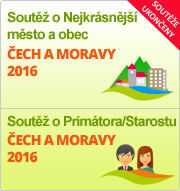 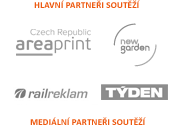 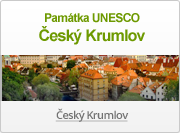 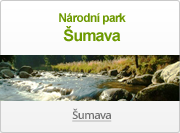 PřílohaVelikost1_misto_-_mesto_praha.jpg96.7 KB2_misto_-_mesto_chodov.jpg65.83 KB3_misto_-_mesto_ceska_kamenice.jpg460.14 KB1_misto_-_obec_kunratice.jpg318.34 KB2_misto_-_obec_mokre.jpg196.39 KB3_misto_-_obec_jenstejn.jpg128.84 KBmgr._jaroslav_vetrovsky_-_starosta_mesta_mlada_vozice.jpg228.34 KBpetr_halada_-_starosta_obce_kamyk_nad_vltavou.jpg27.29 KBczregion_logo.pdf1.02 MBsoutez_mesto_obec_logo.pdf403.79 KBsoutez_primator_starosta_logo.pdf396.52 KB